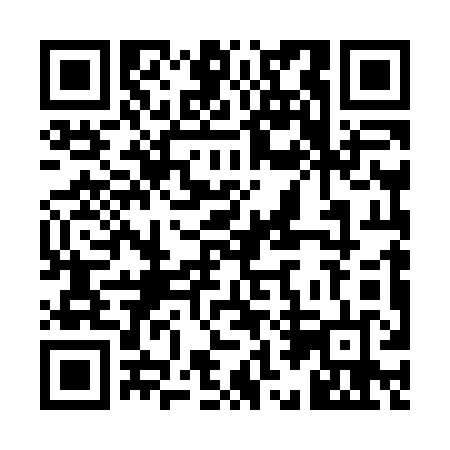 Prayer times for Westfield Center, Minnesota, USAMon 1 Jul 2024 - Wed 31 Jul 2024High Latitude Method: Angle Based RulePrayer Calculation Method: Islamic Society of North AmericaAsar Calculation Method: ShafiPrayer times provided by https://www.salahtimes.comDateDayFajrSunriseDhuhrAsrMaghribIsha1Mon3:435:331:165:238:5810:482Tue3:445:341:165:238:5810:483Wed3:455:351:165:238:5810:474Thu3:465:351:165:238:5710:475Fri3:475:361:175:238:5710:466Sat3:485:371:175:238:5710:457Sun3:495:371:175:238:5610:458Mon3:505:381:175:238:5610:449Tue3:515:391:175:238:5510:4310Wed3:525:401:175:238:5510:4211Thu3:535:401:185:238:5410:4112Fri3:555:411:185:238:5410:4013Sat3:565:421:185:238:5310:3914Sun3:575:431:185:228:5210:3815Mon3:595:441:185:228:5210:3716Tue4:005:451:185:228:5110:3517Wed4:015:461:185:228:5010:3418Thu4:035:471:185:228:4910:3319Fri4:045:471:185:228:4910:3120Sat4:065:481:185:218:4810:3021Sun4:075:491:185:218:4710:2922Mon4:095:501:185:218:4610:2723Tue4:105:511:185:218:4510:2624Wed4:125:521:185:208:4410:2425Thu4:135:531:185:208:4310:2326Fri4:155:541:185:208:4210:2127Sat4:175:561:185:198:4110:1928Sun4:185:571:185:198:4010:1829Mon4:205:581:185:198:3810:1630Tue4:215:591:185:188:3710:1431Wed4:236:001:185:188:3610:13